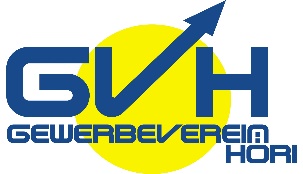 Anmeldung„Höremer Lehrlingspreis“ des Gewerbeverein Höri (GVH)Wir melden folgende Lehrabgänger zum Lehrlingspreis mit Lehrabschluss 2021 an:Einsenden bis 31. Juli 2021 an:Gewerbeverein Höri “Höremer Lehrlingspreis”, c/o Polyton GmbH, Altmannsteinstrasse 32, 8181 HöriFax: 044 886 28 06 / E-Mail: info@gewerbehoeri.chName/Vorname:Adresse privat:Beruf / LAP Abschlussnote:Name des Lehrmeisters:Name/Vorname:Adresse privat:Beruf / LAP Abschlussnote:Name des Lehrmeisters:Name/Vorname:Adresse privat:Beruf / LAP Abschlussnote:Name des Lehrmeisters:Firma:Adresse:Wie viele Lehrlinge total sind in Ihrer Firma?Name + Kontakt des Geschäftsführers: